Муниципальное бюджетное дошкольное образовательное учреждение детский сад «Светлячок» г. Южи155630, Ивановская область, г. Южа, ул. Горького, д.5Телефон: (8-493-47) 2-15-12, e-mail: dou_svetlyachok5@mail.ru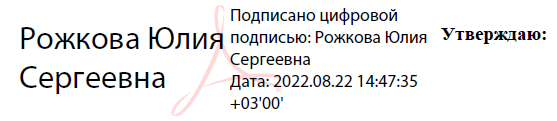 Утверждено:Приказ №22-08-1 от 22.08.2022 г. Календарный учебный график на 2022-2023 учебный годПояснительная записка1. Календарный учебный график разработан на основе нормативно-правовых документов:Федеральный закон «Об образовании в Российской Федерации» № 273-ФЗ от 29.12.2012;Приказ МОиН РФ «Об утверждении порядка организации и осуществления образовательной деятельности по основнымобщеобразовательным программам – образовательным программам дошкольного образования» № 1014 от 30.08.2013;Приказ МО и Н РФ «Об утверждении федерального государственного образовательного стандарта дошкольного образования» № 1155от 17.10.2013;Санитарно-эпидемиологические требования к устройству, содержанию и организации режима работы дошкольных образовательныхорганизаций»Санитарные правила СП 2.4.3648-20 «Санитарно-эпидемиологические требования к организациям воспитания и обучения, отдыха иоздоровления детей и молодежи».2. Режим работы Учреждения является следующим:рабочая неделя – пятидневная,длительность работы 10 часов: с 7.30 до 17.30 час.3. Продолжительность рабочего дня или смены, непосредственно предшествующих нерабочему праздничному дню, уменьшается на один час (согласно статье 95 Трудового кодекса Российской Федерации).4. Продолжительность учебного года: с 1 сентября 2022 года по 31 мая 2023 года.Количество учебных недель в учебном году – 34.5. Согласно статье 112 Трудового кодекса Российской Федерации нерабочими праздничными днями в 2022-2023 учебном году являются:1-10 января – Новогодние праздники,23 февраля – День защитника Отечества,8 марта – Международный женский день,1 мая – Праздник Весны и Труда,9 мая – День Победы,12 июня – День России,4 ноября – День Народного единства.6. Максимально допустимый объём образовательной нагрузки в первой половине дня в группах раннего возраста не превышает 20 мин, в младшей и средней группах не превышает 30 и 40 минут соответственно, а в старшей и подготовительной – 50 минут и 60 минут соответственно. В середине времени, отведённого на непрерывную образовательную деятельность, проводят физкультурные минутки.Перерывы между периодами непрерывной образовательной деятельности – не менее 10 мин.Продолжительность непрерывной образовательной деятельности:для детей раннего возраста – не более 8-10 минут;для детей 4-го года жизни - не более 15 минут,для детей 5-го года жизни - не более 20 минут,для детей 6-го года жизни - не более 25 минут,для детей 7-го года жизни - не более 30 минут.7. Перерывы между периодами непрерывной образовательной деятельности – не менее 10 минут. Образовательная деятельность с детьми старшего дошкольного возраста может осуществляться во второй половине дня после дневного сна. Ее продолжительность составляет не более 25 – 30 минут в день. В середине непосредственной образовательной деятельности статического характера проводятся физкультурные минутки.8. Образовательную деятельность, требующую повышенной познавательной активности и умственного напряжения детей, организуется в первую половину дня в первой половине недели.9. В середине года (декабрь) для воспитанников организуют недельные каникулы.10. В летний период учебные занятия не проводятся. В это время увеличивается продолжительность прогулок, а также проводятся спортивные и подвижные игры, спортивные праздники, экскурсии и др. На основе учебного плана составлено расписание непрерывной образовательной деятельности. Его цель – отрегулировать нагрузку, определить чередование различных видов учебно – познавательной деятельности в целях снятия перегрузки, предупредить утомляемость, разнообразить формы проведения занятий, чередовать статичные и динамичные виды деятельности.11.С 1 по 15сентября – адаптационный период.12. С 1 сентября по 30 сентября и с 4 по 31 мая проводится мониторинг, организованная совместная деятельность педагогов с детьми и самостоятельная. С детьми, проходящими адаптацию, мониторинг не проводится.13. Летний период с 1 июля по 31 августа. В летний период непосредственно-образовательную деятельность проводить не рекомендуется. Проводятся ежедневная утренняя гимнастика, спортивные и подвижные игры, спортивные праздники, совместная поисково-исследовательская деятельность, экскурсии и другие мероприятия, а также увеличивается продолжительность прогулок.15. С 1 июня по 31 июня детский сад закрывается на ремонтные работы.2 группа раннего возрастаПервая младшая группаВторая младшая группаСредняя группаСредняя группаСтаршая группаСтаршая группаПодготовительная группаРежим работы ДОУПятидневная рабочая неделя, с 07.30 до 17.30 часов.Выходные дни: суббота, воскресенье  и праздничные дни.Пятидневная рабочая неделя, с 07.30 до 17.30 часов.Выходные дни: суббота, воскресенье  и праздничные дни.Пятидневная рабочая неделя, с 07.30 до 17.30 часов.Выходные дни: суббота, воскресенье  и праздничные дни.Пятидневная рабочая неделя, с 07.30 до 17.30 часов.Выходные дни: суббота, воскресенье  и праздничные дни.Пятидневная рабочая неделя, с 07.30 до 17.30 часов.Выходные дни: суббота, воскресенье  и праздничные дни.Пятидневная рабочая неделя, с 07.30 до 17.30 часов.Выходные дни: суббота, воскресенье  и праздничные дни.Пятидневная рабочая неделя, с 07.30 до 17.30 часов.Выходные дни: суббота, воскресенье  и праздничные дни.Пятидневная рабочая неделя, с 07.30 до 17.30 часов.Выходные дни: суббота, воскресенье  и праздничные дни.Начало учебного года01.09.2022 г.01.09.2022 г.01.09.2022 г.01.09.2022 г.01.09.2022 г.01.09.2022 г.01.09.2022 г.01.09.2022 г.АдаптацияС 01.09.2022 г. по 15.09 2022 г.С 01.09.2022 г. по 15.09 2022 г.С 01.09.2022 г. по 15.09 2022 г.С 01.09.2022 г. по 15.09 2022 г.С 01.09.2022 г. по 15.09 2022 г.С 01.09.2022 г. по 15.09 2022 г.С 01.09.2022 г. по 15.09 2022 г.С 01.09.2022 г. по 15.09 2022 г.Окончание учебного года31.05.2023г.31.05.2023г.31.05.2023г.31.05.2023г.31.05.2023г.31.05.2023г.31.05.2023г.31.05.2023г.Продолжительность учебного года34 недели34 недели34 недели34 недели34 недели34 недели34 недели34 неделиСроки проведения мониторингаС 01.09.2022 г. по  30.09.2022 г.с 02.05.2023 г. по 31.05.2023 г.С 01.09.2022 г. по  30.09.2022 г.с 02.05.2023 г. по 31.05.2023 г.С 01.09.2022 г. по  30.09.2022 г.с 02.05.2023 г. по 31.05.2023 г.С 01.09.2022 г. по  30.09.2022 г.с 02.05.2023 г. по 31.05.2023 г.С 01.09.2022 г. по  30.09.2022 г.с 02.05.2023 г. по 31.05.2023 г.С 01.09.2022 г. по  30.09.2022 г.с 02.05.2023 г. по 31.05.2023 г.С 01.09.2022 г. по  30.09.2022 г.с 02.05.2023 г. по 31.05.2023 г.С 01.09.2022 г. по  30.09.2022 г.с 02.05.2023 г. по 31.05.2023 г.Длительность НОДне более 10 мин.не более 10 минне более 15 минне более 15 минне более 20 минне более 20 минне более 25 минне более 30 минОбъем образовательной нагрузки в деньне более 20 мин.не более 20 минне более 30 минне более 30 минне более 40 минне более 40 минот 50 мин. До 1 ч. 15 мин.от 60 мин. До 1 ч. 30 мин.Перерыв межу НОД10 минут10 минут10 минут10 минут10 минут10 минут10 минут10 минутДополнительное образование (кружки)10 мин.10 мин.15 мин.15 мин.20 мин.20 мин.25 мин.30 мин.Дополнительное образование (кружки)1 раз в неделю1 раз в неделю1 раз в неделю1 раз в неделю1 раз в неделю1 раз в неделю1 раз в неделю1 раз в неделюЗимние каникулыс 01.01.2023 г. по 09.01.2023 г.с 01.01.2023 г. по 09.01.2023 г.с 01.01.2023 г. по 09.01.2023 г.с 01.01.2023 г. по 09.01.2023 г.с 01.01.2023 г. по 09.01.2023 г.с 01.01.2023 г. по 09.01.2023 г.с 01.01.2023 г. по 09.01.2023 г.с 01.01.2023 г. по 09.01.2023 г.Летние каникулыС 01.06.2023 г. по 30.06.2023 г.С 01.06.2023 г. по 30.06.2023 г.С 01.06.2023 г. по 30.06.2023 г.С 01.06.2023 г. по 30.06.2023 г.С 01.06.2023 г. по 30.06.2023 г.С 01.06.2023 г. по 30.06.2023 г.С 01.06.2023 г. по 30.06.2023 г.С 01.06.2023 г. по 30.06.2023 г.